Όλα τα παιδιά έχουν συγκεκριμένα δικαιώματα που ορίζονται από τις Διεθνείς Συμβάσεις, το Σύνταγμα και τους νόμους.

Το σημαντικότερο κείμενο για τα Δικαιώματα του Παιδιού είναι η ΔΙΕΘΝΗΣ ΣΥΜΒΑΣΗ ΓΙΑ ΤΑ ΔΙΚΑΙΩΜΑΤΑ ΤΟΥ.  Η Σύμβαση για τα Δικαιώματα του Παιδιού είναι ο πρώτος παγκόσμιος νομικά δεσμευτικός κώδικας για τα δικαιώματα που όλα τα παιδιά πρέπει να απολαμβάνουν. Θέτει στοιχειώδεις αρχές για την ευημερία των παιδιών στα διάφορα στάδια εξέλιξής τους και αποτελείται από 54 άρθρα. Η Σύμβαση ξεκίνησε με πρωτοβουλία της Πολωνικής κυβέρνησης και της UNICEF, υιοθετήθηκε ομόφωνα από τη Γενική Συνέλευση του ΟΗΕ στις 20 Νοεμβρίου 1989 και τέθηκε σε ισχύ το 1990. Μέχρι σήμερα έχει επικυρωθεί σχεδόν από όλες τις χώρες του κόσμου, ενώ στην Ελλάδα επικυρώθηκε το 1992 (ΦΕΚ 192/2.12.92)..
Η Σύμβαση για τα Δικαιώματα του Παιδιού περιλαμβάνει τρεις μεγάλες κατηγορίες δικαιωμάτων:Προστασία (από κάθε μορφής κακοποίηση, εκμετάλλευση, διάκριση, ρατσισμό, κ.λπ.)Παροχές (δικαίωμα στην εκπαίδευση, την υγεία, την πρόνοια, την ψυχαγωγία, κ.λπ.)Συμμετοχή (δικαίωμα στην έκφραση γνώμης, την πληροφόρηση, τον ελεύθερο χρόνο, κ.λπ.)Ο κόσμος δεν μας προσφέρθηκε απ' τους γονείς μας, μας τον δάνεισαν τα παιδιά μας
(Αφρικανική παροιμία)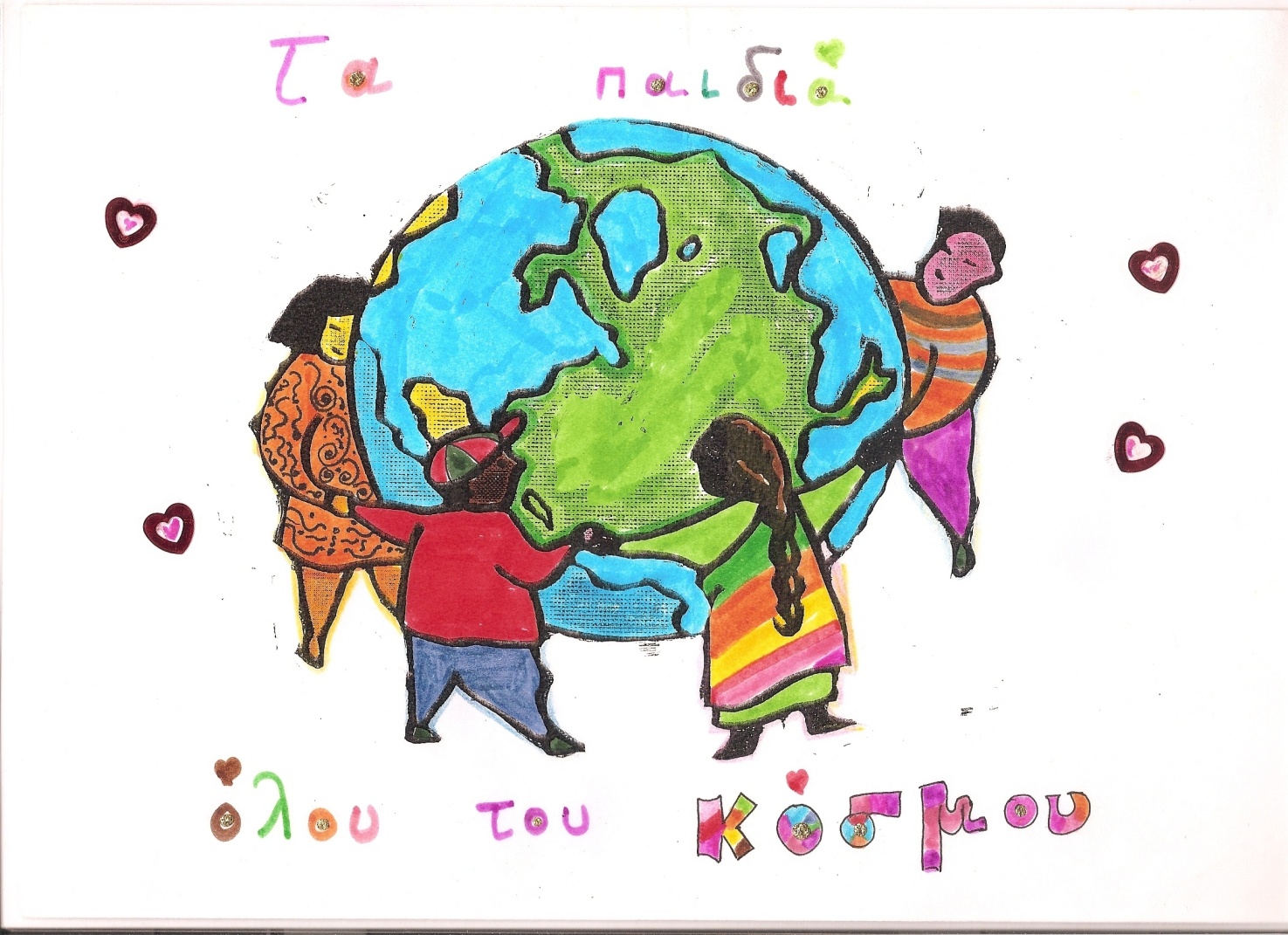 Τι είναι ο Συνήγορος;Ο Συνήγορος του Πολίτη είναι μία ανεξάρτητη αρχή που δημιουργήθηκε το 1997 για να προστατεύει τα δικαιώματα των πολιτών. Ελέγχεται μόνο από τη Βουλή των Ελλήνων και οι υπηρεσίες του είναι δωρεάν.
Ένα από τα τμήματα του Συνηγόρου του Πολίτη είναι ο Κύκλος Δικαιωμάτων του Παιδιού που έχει αναλάβει το ρόλο του Συνηγόρου του Παιδιού στην Ελλάδα. Λειτουργεί από τον Ιούλιο του 2003 και αποστολή του είναι να υπερασπίζει τα δικαιώματα των ανηλίκων, δηλαδή όλων των αγοριών και κοριτσιών έως 18 χρόνων.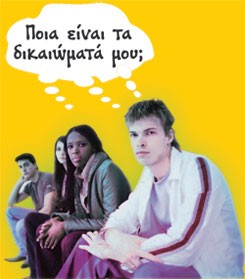 Τι κάνει;ερευνά συγκεκριμένες παραβιάσεις δικαιωμάτων των παιδιών από φορείς ή άτομα και προτείνει τρόπους προστασίας τους προσπαθεί να κάνει γνωστά τα δικαιώματα των παιδιών σε όλους και πρώτα απ' όλα στα ίδια τα παιδιά φροντίζει ώστε τα παιδιά να συμμετέχουν και να ακούγεται η φωνή τους στα θέματα που τα αφορούν παρακολουθεί την εφαρμογή των νόμων για τα παιδιά και κάνει προτάσεις προς την Πολιτεία για να λάβει μέτρα προς το συμφέρον τους συναντά τα παιδιά στους χώρους όπου ζουν, εκπαιδεύονται και περνούν την καθημερινότητά τους, συζητά τα προβλήματα που τα απασχολούν και ακούει τις απόψεις και τις προτάσεις τουςΟ Συνήγορος δεν παίζει...το ρόλο άλλων υπηρεσιών που φροντίζουν για την προστασία των παιδιών, π.χ. Εισαγγελίας ή κοινωνικής υπηρεσίας. Συνεργάζεται, όμως, μαζί τους όταν χρειάζεταιτο ρόλο θαυματοποιού! Χρειάζεται να γνωρίζεις τα δικαιώματά σου και να χρησιμοποιείς τη βοήθεια ανθρώπων που εμπιστεύεσαι!Η προστασία των δικαιωμάτων σου περνάει και από τα χέρια σου!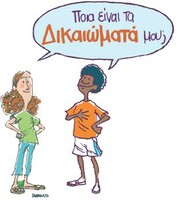          Γνωρίζεις  δικαιώματά  σου;Αυτή είναι η Σύμβαση για τα Δικαιώματα του Παιδιού με απλά λόγια!Αυτά είναι τα δικαιώματά σου!
Αν δεν τα γνωρίζεις, δεν θα ξέρεις ότι παραβιάζονται, γι' αυτό άρχισε να ερευνάς!ΠΡΩΤΟ ΜΕΡΟΣΔΙΚΑΙΩΜΑΤΑΑΡΘΡΑ 1 έως και 41 ΑΡΘΡΟ 1 -ΟΡΙΣΜΟΣ¨Παιδιά¨ θεωρούνται όλα τα κορίτσια και τα αγόρια από 0 έως 18 ετών. ΑΡΘΡΟ 2-ΔΙΑΚΡΙΣΕΙΣΌλα τα παιδιά έχουν αυτά τα δικαιώματα, ανεξάρτητα από το ποια είναι, που ζουν, τι κάνουν οι γονείς τους, τι γλώσσα μιλάνε, ποια είναι η θρησκεία τους, αν είναι αγόρια ή κορίτσια, ποιες είναι οι παραδόσεις τους, αν έχουν κάποια αναπηρία, αν είναι πλούσια ή φτωχά. Κανένα παιδί δεν πρέπει να αντιμετωπίζεται άδικα για κανένα λόγο. ΑΡΘΡΟ 3-ΣΥΜΦΕΡΟΝ ΤΟΥ ΠΑΙΔΙΟΥΌλοι οι ενήλικες πρέπει να κάνουν αυτό που είναι καλύτερο για σένα. Όταν οι μεγάλοι παίρνουν αποφάσεις, πρέπει να σκέφτονται τι συνέπειες θα έχουν αυτές τους οι αποφάσεις για τα παιδιά. ΑΡΘΡΟ 4-ΤΟ ΚΡΑΤΟΣ ΜΕΛΟΣΤο κράτος έχει ευθύνη να εξασφαλίσει πως τα δικαιώματά σου προστατεύονται. Πρέπει να βοηθήσει την οικογένειά σου να προστατεύει τα δικαιώματά σου και να δημιουργήσει ένα περιβάλλον όπου θα μπορείς να μεγαλώσεις και να αναπτυχθείς πλήρως. ΑΡΘΡΟ 5-ΓΟΝΙΚΗ ΚΑΘΟΔΗΓΗΣΗΗ οικογένειά σου έχει την ευθύνη να σε βοηθήσει να μάθεις να ασκείς τα δικαιώματά σου και να εξασφαλίσει πως τα δικαιώματά σου προστατεύονται. ΑΡΘΡΟ 6-ΕΠΙΒΙΩΣΗ ΚΑΙ ΑΝΑΠΤΥΞΗΈχεις δικαίωμα στη ζωή, την επιβίωση και την ανάπτυξη. ΑΡΘΡΟ 7-ΟΝΟΜΑ ΚΑΙ ΕΘΝΙΚΟΤΗΤΑΈχεις δικαίωμα να έχεις ένα όνομα και αυτό πρέπει να αναγνωρίζεται επίσημα από το κράτος. Έχεις δικαίωμα σε μια εθνικότητα (να ανήκεις σε μια χώρα). ΑΡΘΡΟ 8-ΤΑΥΤΟΤΗΤΑΈχεις δικαίωμα σε μια ταυτότητα - ένα επίσημο αρχείο του ποιος/α είσαι. Κανείς δεν πρέπει να στο στερήσει αυτό. ΑΡΘΡΟ 9-ΖΩΗ ΜΕ ΤΟΥΣ ΓΟΝΕΙΣΈχεις το δικαίωμα να μένεις με τους γονείς (ή γονέα) σου, εκτός και αν αυτό είναι κακό για σένα. Έχεις το δικαίωμα να ζεις με μια οικογένεια που νοιάζεται για σένα. ΑΡΘΡΟ 10-ΕΠΑΝΕΝΩΣΗ ΜΕ ΤΗΝ ΟΙΚΟΓΕΝΕΙΑΑν ζεις σε διαφορετική χώρα από αυτή που μένουν οι γονείς σου, έχεις το δικαίωμα να είστε μαζί στο ίδιο μέρος. ΑΡΘΡΟ 11-ΑΠΑΓΩΓΗ ΚΑΙ ΚΡΑΤΗΣΗΈχεις το δικαίωμα να προστατεύεσαι από κάθε παράνομη απομάκρυνση σου από την χώρα στην οποία ζεις. ΑΡΘΡΟ 12-ΕΛΕΥΘΕΡΙΑ ΓΝΩΜΗΣΈχεις το δικαίωμα να πεις τη γνώμη σου και οι μεγάλοι να την ακούν και να την παίρνουν σοβαρά. ΑΡΘΡΟ 13-ΕΛΕΥΘΕΡΙΑ ΕΚΦΡΑΣΗΣΈχεις το δικαίωμα να ανακαλύπτεις πράγματα και να μοιράζεσαι τις σκέψεις σου με άλλους, μιλώντας, ζωγραφίζοντας, γράφοντας ή με οποιονδήποτε άλλο τρόπο εκτός και αν αυτός βλάπτει ή προσβάλλει άλλους ανθρώπους. ΑΡΘΡΟ 14-ΕΛΕΥΘΕΡΙΑ ΣΚΕΨΗΣ-ΘΡΗΣΚΕΙΑΣΈχεις το δικαίωμα να επιλέξεις τη δική σου θρησκεία και τα πιστεύω. Οι γονείς σου θα πρέπει να σε βοηθήσουν να αποφασίσεις τι είναι σωστό και τι λάθος και ποιο είναι το καλύτερο για σένα. ΑΡΘΡΟ 15-ΕΛΕΥΘΕΡΙΑ ΤΟΥ ΣΥΝΕΤΑΙΡΙΖΕΣΘΑΙΈχεις το δικαίωμα να διαλέξεις τους φίλους σου και να συμμετέχεις ή να φτιάξεις ομάδες, φτάνει αυτό να μην βλάπτει άλλους. ΑΡΘΡΟ 16-ΠΡΟΣΩΠΙΚΗ ΖΩΗΈχεις δικαίωμα σεβασμού στην ιδιωτική σου ζωή. ΑΡΘΡΟ 17-ΠΡΟΣΒΑΣΗ ΣΕ ΠΛΗΡΟΦΟΡΗΣΗΈχεις το δικαίωμα να λαμβάνεις πληροφορίες που είναι σημαντικές για την ευημερία σου, από το ραδιόφωνο, τις εφημερίδες, βιβλία, ηλεκτρονικούς υπολογιστές και άλλες πηγές. Οι ενήλικες πρέπει να βεβαιωθούν πως οι πληροφορίες που λαμβάνεις δεν είναι βλαβερές και να σε βοηθήσουν να βρεις και να καταλάβεις τις πληροφορίες που χρειάζεσαι. ΑΡΘΡΟ 18-ΓΟΝΙΚΗ ΕΥΘΥΝΗΈχεις το δικαίωμα να μεγαλώσεις με τους γονείς (ή γονέα) σου αν αυτό είναιδυνατό. Η Πολιτεία πρέπει να τους βοηθά σε αυτή την αποστολή και να εξασφαλίζει τη δημιουργία υπηρεσιών φροντίδας για τα παιδιά.ΑΡΘΡΟ 19-ΠΡΟΣΤΑΣΙΑ ΑΠΟ ΚΑΘΕ ΜΟΡΦΗ ΒΙΑΣΈχεις το δικαίωμα να προστατεύεσαι από κάθε μορφή βίας, προσβολής, παραμέλησης, εγκατάλειψης, σωματικής, ψυχολογικής, πνευματικής ή σεξουαλικής κακοποίησης και εκμετάλλευσης, όσο βρίσκονται στην ευθύνη των γονιών και ή των κηδεμόνων τους ή άλλων προσώπων στα οποία αυτοί τα έχουν εμπιστευθεί. ΑΡΘΡΟ 20- ΠΡΟΣΤΑΣΙΑ-ΟΡΦΑΝΑΌταν ένα παιδί δεν ζει με την οικογένειά του ή αυτή δεν μπορεί να το φροντίσει, έχει δικαίωμα ειδικής προστασίας και βοήθειας, μέσα από θεσμούς όπως η υιοθεσία, η φιλοξενία σε ανάδοχη οικογένεια ή σε κατάλληλη στέγη / ίδρυμα. ΑΡΘΡΟ 21-ΥΙΟΘΕΣΙΑΗ Πολιτεία πρέπει να παίρνει όλα τα απαραίτητα μέτρα ώστε μια υιοθεσία που γίνεται στην ίδια χώρα ή σε άλλη, να είναι σύμφωνη με το νόμο και να λαμβάνεται υπόψη πάνω απ’ όλα το συμφέρον του παιδιού. ΑΡΘΡΟ 22-ΠΑΙΔΙΑ ΠΡΟΣΦΥΓΕΣΈχεις δικαίωμα σε ειδική φροντίδα και βοήθεια αν είναι πρόσφυγας (εάν εξαναγκάστηκες να φύγεις από το σπίτι σου και ζεις σε άλλη χώρα), όπως και σε όλα τα άλλα δικαιώματα αυτής της Σύμβασης. ΑΡΘΡΟ 23-ΠΑΙΔΙΑ ΜΕ ΕΙΔΙΚΕΣ ΑΝΑΓΚΕΣΈχεις δικαίωμα σε ειδική εκπαίδευση και φροντίδα αν έχεις κάποια αναπηρία, καθώς και σε όλα τα άλλα δικαιώματα αυτής της Σύμβασης, ώστε να μπορείς να ζήσεις μια ολοκληρωμένη ζωή. ΑΡΘΡΟ 24-ΥΓΕΙΑ ΚΑΙ ΥΓΕΙΟΝΟΜΙΚΕΣ ΥΠΗΡΕΣΙΕΣΈχεις δικαίωμα στην καλύτερη δυνατή φροντίδα για την υγεία σου, καθαρό νερό να πιεις, θρεπτικό φαγητό, ένα καθαρό και ασφαλές περιβάλλον και τις πληροφορίες που θα σε βοηθήσουν να μείνεις υγιής. ΑΡΘΡΟ 25-ΕΠΕΝΕΞΕΤΑΣΗ ΦΡΟΝΤΙΔΑΣΑν ζεις κάτω από τη φροντίδα άλλων ή σε άλλες καταστάσεις μακριά από το σπίτι σου, έχεις δικαίωμα να εξετάζονται τακτικά οι συνθήκες κάτω από τις οποίες ζεις για να φανερωθεί αν είναι οι πιο κατάλληλες. ΑΡΘΡΟ 26-ΚΟΙΝΩΝΙΚΗ ΠΡΟΝΟΙΑΈχεις δικαίωμα για βοήθεια από το κράτος αν είσαι φτωχός ή βρίσκεσαι σε ανάγκη. ΑΡΘΡΟ 27-ΕΠΙΠΕΔΟ ΖΩΗΣΈχεις δικαίωμα σε φαγητό, ρούχα, ένα ασφαλές μέρος να ζήσεις και να ικανοποιούνται οι βασικές σου ανάγκες. Δεν πρέπει να μειονεκτείς με τρόπο που να μην μπορείς να κάνεις πολλά από τα πράγματα που κάνουν τα άλλα τα παιδιά.ΑΡΘΡΟ 28-ΕΚΠΑΙΔΕΥΣΗΈχεις δικαίωμα σε εκπαίδευση καλής ποιότητας. Πρέπει να ενθαρρύνεσαι να πας στο σχολείο μέχρι την υψηλότερη τάξη που μπορείς. ΑΡΘΡΟ 29-ΣΤΟΧΟΙ ΤΗΣ ΣΚΠΑΙΔΕΥΣΗΣΗ εκπαίδευσή σου πρέπει να σε βοηθάει να χρησιμοποιείς και να αναπτύξεις το ταλέντο και τις ικανότητές σου. Πρέπει επίσης να σε βοηθάει να μάθεις να ζεις με ειρήνη, να προστατεύεις το περιβάλλον και να σέβεσαι τους άλλους ανθρώπους.ΑΡΘΡΟ 30-ΠΑΙΔΙΑ ΜΕΙΟΝΟΤΗΤΩΝΈχεις το δικαίωμα να εξασκείς τις παραδόσεις σου, τη γλώσσα και τη θρησκεία σου - ή όποια άλλη επιλέξεις. Μειονότητες και ιθαγενείς ομάδες χρειάζονται ιδιαίτερη προστασία αυτού του δικαιώματος. ΑΡΘΡΟ 31-ΠΑΙΧΝΙΔΙ-ΨΥΧΑΓΩΓΙΑΈχεις δικαίωμα στο παιχνίδι και την ξεκούραση. ΑΡΘΡΟ 32-ΠΑΙΔΙΚΗ ΕΡΓΑΣΙΑΈχεις δικαίωμα προστασίας από εργασία που σε βλάπτει και που είναι επιβλαβής για την υγεία και την εκπαίδευσή σου. Εάν εργάζεσαι, έχεις το δικαίωμα να είσαι ασφαλής και να πληρώνεσαι ικανοποιητικά. ΑΡΘΡΟ 33-ΠΡΟΣΤΑΣΙΑ ΑΠΟ ΝΑΡΚΩΤΙΚΑΈχεις δικαίωμα προστασίας από επιβλαβή ναρκωτικά και από το εμπόριο ναρκωτικών. ΑΡΘΡΟ 34-ΣΕΞΟΥΑΛΙΚΗ ΕΚΜΕΤΑΛΛΕΥΣΗΈχεις δικαίωμα σε μια ζωή ελεύθερη από σεξουαλική κακοποίηση. ΑΡΘΡΟ 35-ΕΜΠΟΡΙΑ ΝΑΡΚΩΤΙΚΩΝΚανείς δεν επιτρέπεται να σε απαγάγει ή να σε πουλήσει. ΑΡΘΡΟ 36-ΑΛΛΕΣ ΜΟΡΦΕΣ ΕΚΜΕΤΑΛΛΕΥΣΗΣΈχεις δικαίωμα προστασίας από κάθε μορφή εκμετάλλευσης. ΑΡΘΡΟ 37-ΒΑΣΑΝΙΣΤΗΡΙΑ ΚΑΙ ΣΤΕΡΗΣΗ ΕΛΕΥΘΕΡΙΑΣΚανείς δεν επιτρέπεται να σε τιμωρήσει με σκληρό ή επιβλαβή τρόπο. ΑΡΘΡΟ 38-ΕΝΟΠΛΕΣ ΣΥΡΡΑΞΕΙΣΈχεις δικαίωμα σε προστασία και ελευθερία από τον πόλεμο. Παιδιά κάτω των 15  ετών δεν μπορούν να αναγκαστούν να πάνε στο στρατό ή να συμμετέχουν σε πολέμους. ΑΡΘΡΟ 39-ΕΠΑΝΕΝΤΑΞΗ-ΑΠΟΚΑΤΑΣΤΑΣΗΈχεις δικαίωμα σε βοήθεια αν πληγωθείς, αν παραμεληθείς ή αν σε κακομεταχειρισθούν. ΑΡΘΡΟ 40-ΑΝΤΙΜΕΤΩΠΙΣΗ ΑΠΟ ΤΗ ΔΙΚΑΙΟΣΥΝΗΈχεις δικαίωμα σε νομική υποστήριξη και δίκαια αντιμετώπιση από το δικαστικό σύστημα που σέβεται τα δικαιώματά σου. ΑΡΘΡΟ 41-ΚΑΤΟΧΥΡΩΣΗΕάν οι νόμοι της χώρας παρέχουν καλύτερη προστασία στα δικαιώματά σου από ότι τα άρθρα αυτής της Σύμβασης, τότε αυτοί οι νόμοι πρέπει να εφαρμόζονται. ΔΕΥΤΕΡΟ ΜΕΡΟΣΕΦΑΡΜΟΓΗ ΚΑΙ ΕΛΕΓΧΟΣΑΡΘΡΟ 42-ΓΝΩΣΤΟΠΟΙΗΣΗ ΔΙΚΑΙΩΜΑΤΩΝΈχεις το δικαίωμα να γνωρίζεις τα δικαιώματά σου! Οι ενήλικες πρέπει να ξέρουν γι' αυτά τα δικαιώματα και να βοηθήσουν και σένα να τα μάθεις επίσης. ΑΡΘΡΑ 43-45 Εδώ περιγράφεται ο μηχανισμός ελέγχου της εφαρμογής της Σύμβασης και θεσμοθετείται το όργανο που θα ασκεί αυτό το ρόλο, η Επιτροπή για τα Δικαιώματα του Παιδιού. ΑΡΘΡΑ 43 έως 54-ΕΦΑΡΜΟΓΗ ΚΑΙ ΕΛΕΓΧΟΣΑυτά τα άρθρα εξηγούν πως τα κράτη και οι διεθνείς οργανισμοί όπως η UNICEF  θα εργασθούν για να εξασφαλίσουν ότι θα προστατεύονται τα δικαιώματα των παιδιών.ΤΡΙΤΟ ΜΕΡΟΣΕΝΔΕΧΟΜΕΝΕΣ ΤΡΟΠΟΠΟΙΗΣΕΙΣ: ΑΡΘΡΑ  46 ΕΩΣ ΚΑΙ 54Περιλαμβάνει τις διατάξεις που αφορούν ενδεχόμενες τροποποιήσεις σε άρθρατης Σύμβασης.Πηγή: UNICEF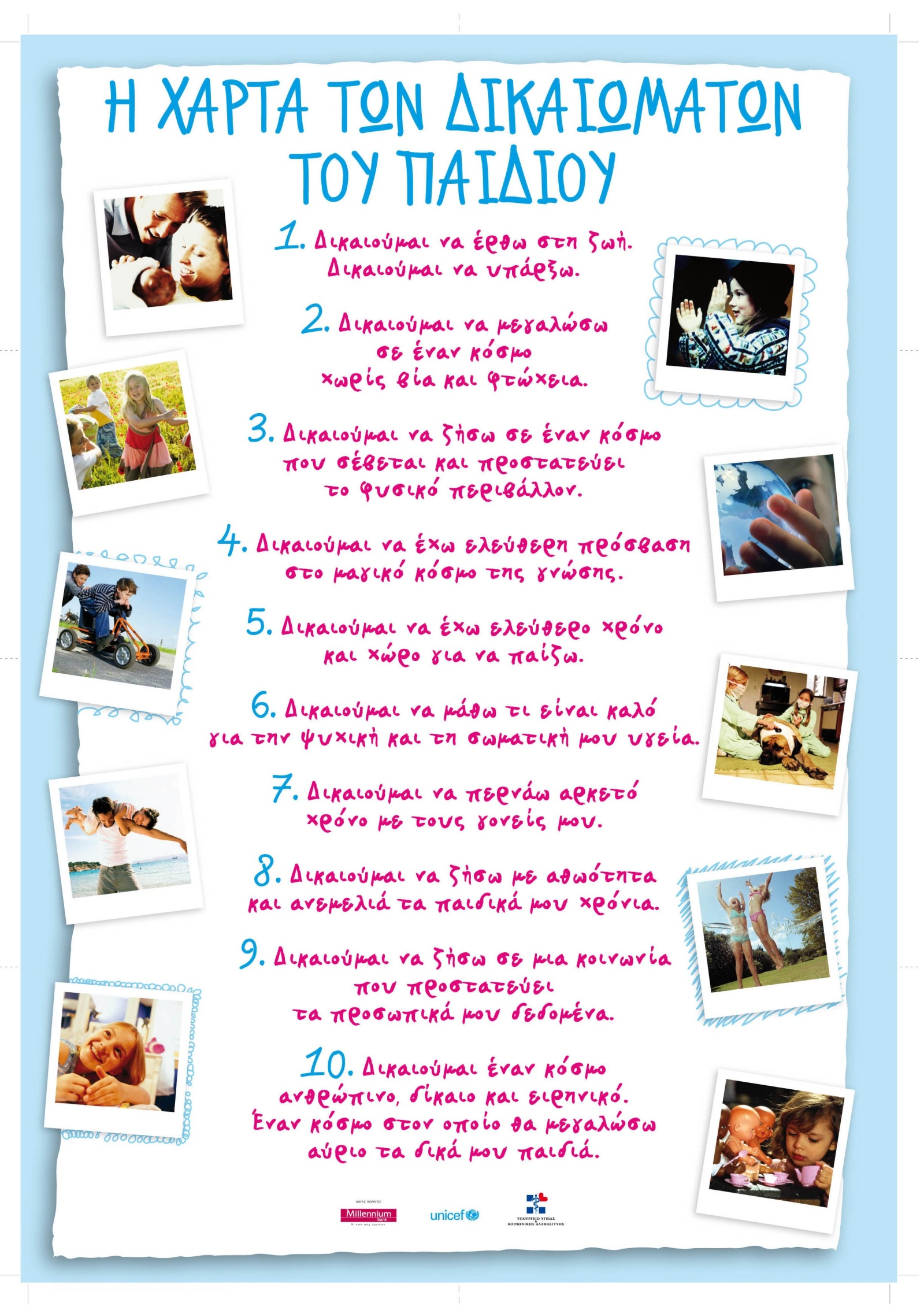 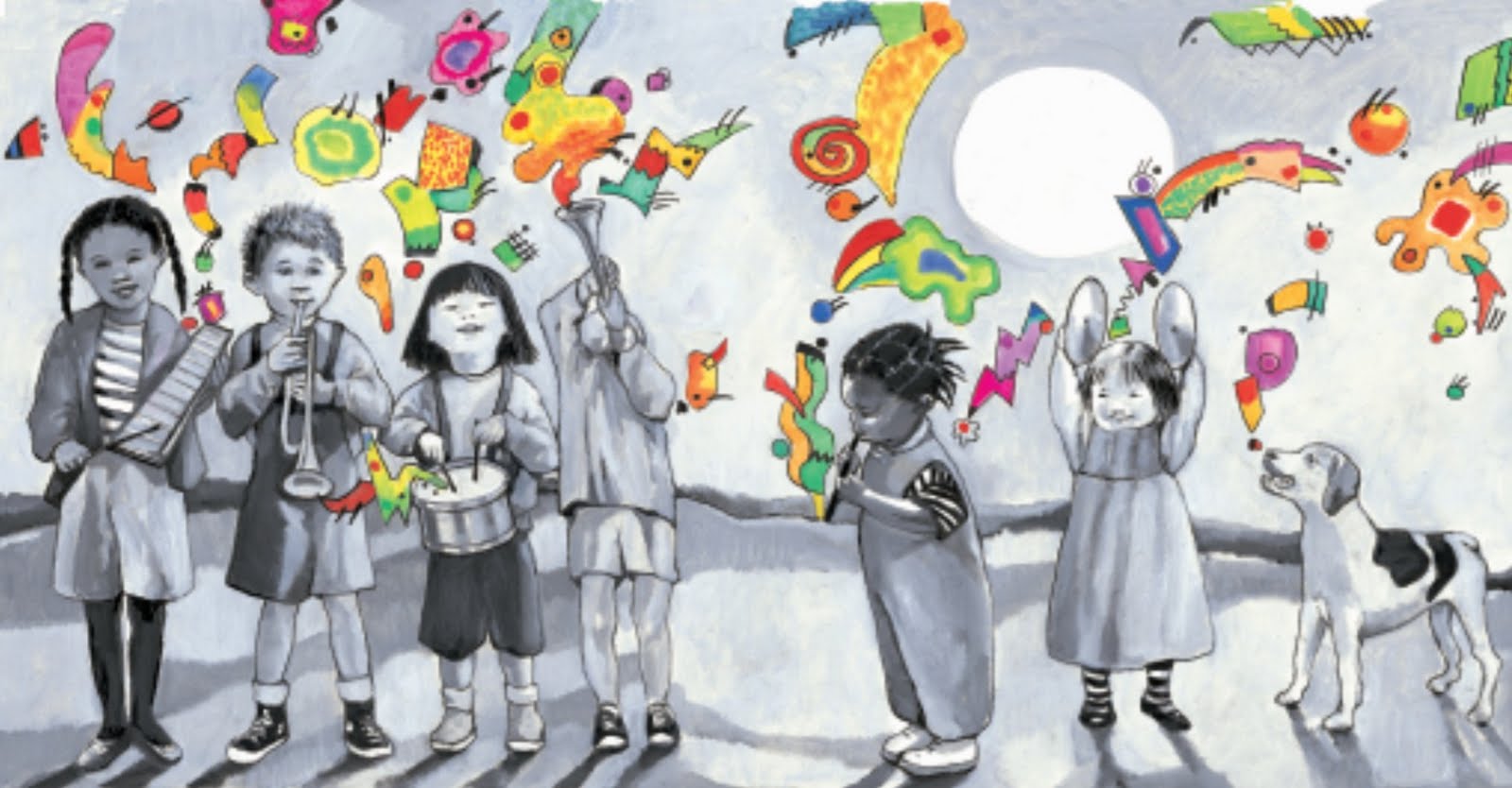 Τάξη ΈΣχολ. Έτος: 2014-2015Υπεύθυνη προγράμματος: Ζησίμου Ελένη